Сергеева Татьяна Александровна, директор ГБОУ школа №34 Невского района Санкт-Петербурга,Заслуженный учитель РФУльянова Ирина Анатольевна, директор ГБУ ДО ЦППМСП Невского района Санкт-Петербурга, кандидат психологических наукРеализация модели социального партнерства при организации инклюзивного образования обучающихся с ограниченными возможностями здоровья          В ноябре 2018 года в Невском районе Санкт-Петербурга в торжественной обстановке прошло подписание проекта системы образования  Невского района «Берега надежды» под патронатом главы администрации Невского района Санкт-Петербурга А.В. Гульчука и депутата Законодательного собрания Санкт-Петербурга А.Р. Мельниковой.           Данный проект направлен на моделирование системы комплексной реабилитации детей с ОВЗ и инвалидов в образовательном пространстве Невского района Санкт-Петербурга. Уникальность проекта состоит в том, что в единую систему образовательно-реабилитационной работы включены дети с ОВЗ и инвалиды от раннего, дошкольного возраста до выпускных классов школы. Проект «Берега надежды» включает целевые подпроекты нескольких учреждений Невского района: Государственного бюджетного учреждения дополнительного образования Центра психолого-педагогической, медицинской и социальной помощи, на базе которого моделируются инновационные подходы к работе районной психолого-медико-педагогической комиссии (ТПМПК), детских садов №№ 94, 103, 104, 105 и школ №№ 34, 627. Предлагаемая ТПМПК траектория развития и сопровождения ребенка с ОВЗ отслеживается на всех этапах его становления в условиях преемственности и партнерского взаимодействия учреждений. Вся работа направлена на повышение качества и доступности широкого спектра образовательных и реабилитационных услуг обучающимся с ОВЗ и инвалидам, в том числе, в условиях инклюзивного образования, которому посвящен отдельный подпроект по открытию в районе Пунктов инклюзивного образования. Первый такой пункт откроется на базе ГБОУ школы № 34 Невского района Санкт-Петербурга, в том числе благодаря победе в конкурсе между образовательными учреждениями Санкт-Петербурга, внедряющими инновационные образовательные программы.Образование обучающихся с ограниченными возможностями здоровья (ОВЗ) дошкольного и школьного возраста, в том числе детей-инвалидов, претерпевает сегодня существенные изменения в ответ на введение новых законодательных актов и социальных запросов. Эти изменения высвечивают проявляющиеся и позитивные тенденции развития системы образования, и сложные проблемы, требующие решения: - востребованность обеспечения качественного инклюзивного образования детей с ОВЗ; - психологическая и кадровая неготовность всех образовательных учреждений к реализации инклюзивного образования на практике;- отсутствие безбарьерной доступной среды и ресурсов в соответствии с потребностями обучающихся с учетом вида их ограничений здоровья.При этом, на всей территории Российской Федерации регламентируется единое образовательное пространство для всех детей с разными психофизическими возможностями. Реализовать это право в условиях единообразной системы образования достаточно трудно. Сегодня существует достаточно много практик, направленных на реализацию этого права для всех категорий обучающихся. Одно из наиболее перспективных и продуктивных направлений - социальное партнерство. Развитие социального партнерства в образовании берет свое начало с 80-90-х годов прошлого столетия. В это время образовательные учреждения становятся хозяйственно самостоятельными, на рынке труда возрастает спрос на высококвалифицированные кадры. Важным элементом в социальном партнерстве образовательной сферы становятся взаимоотношения учебных заведений, профсоюзов, работодателей и государственных структур. Социальное партнерство в сфере образования можно определить как общие действия субъектов, имеющих отношение к образовательному процессу. Для таких действий характерно иметь одинаковые цели и нести обоюдную ответственность за полученные результаты. Система социального партнерства в образовании рассматривается на трех уровнях: Взаимоотношения социальных групп профессионалов внутри системы.Партнерство работников системы образования с представителями других организаций и социальных институтов. Взаимоотношения самого института образования и общественности. Последние несколько лет социальное партнерство начинают трактовать как многослойный процесс, где функционирование элементов четко регламентировано и направлено на достижение положительных изменений. То есть, его можно понимать как своеобразный тип взаимоотношений между субъектами, которые объединены общими интересами и совместно решают возникающие проблемы. Главная задача партнерства заключается в преодолении возможных различий действий участников, согласовании работы и нивелировании конфликтов. Социальное партнерство в сфере инклюзивного образования понимается нами как особый тип организации совместной деятельности образовательных учреждений с участниками партнерства - государственными и местными органами власти, общественными организациями и социальными группами, нацеленной на согласование и реализацию интересов всех участников этого процесса.Законодательную основу для разработки модели социального партнерства в сфере инклюзивного образования  дает целый ряд нормативных документов: Гражданский кодекс РФ, Закон РФ «Об образовании», Закон РФ «О некоммерческих организациях», Закон РФ «Об общественных объединениях», Закон РФ «О социальной защите инвалидов в Российской Федерации,  Методические рекомендации «По вопросам внедрения федерального государственного образовательного стандарта начального общего образования обучающихся с ограниченными возможностями здоровья и федерального государственного образовательного стандарта обучающихся с умственной отсталостью (интеллектуальными нарушениями) от 11 марта 2016 г. № ВК-452/07; Приказы МО и Н РФ «О центрах психолого-педагогической, медицинской и социальной помощи» от 14 июля 2014 г. № ВК-1440/07, «О совершенствовании деятельности центров психолого-педагогической, медицинской и социальной помощи» от 10 февраля 2015г. № ВК-268/07, «О совершенствовании деятельности психолого-медико-педагогических комиссий» от 23 мая 2016 г. № ВК-1074/07 г. и другие.Многолетний опыт работы в образовательных учреждениях, реализующих адаптированные основные общеобразовательные программы (АООП), коррекционные практики и технологии обучения, воспитания, реабилитации обучающихся с ОВЗ, позволил нам осуществить построение собственной модели социального партнерства применительно к области инклюзивного образования. При этом мы ориентировались на главную цель:   повышение эффективности и качества инклюзивного образования.Достижение этой цели возможно при решении следующих задач:внедрение единого подхода к реализации государственной политики в области инклюзивного образования;взаимодействие в разработке и реализации педагогических инноваций в организации инклюзивной практики;повышение квалификации педагогов образовательных учреждений, внедряющих инклюзивную практику;организация методического, материально-технического, программно-информационного и кадрового сопровождения образовательного процесса обучающихся с ОВЗ в условиях инклюзии.организация мониторинга деятельности образовательных учреждений, внедряющих практику инклюзивного образования, направленного на экспертизу качества его реализации.При разработке модели социального партнерства в области инклюзивного образования мы придерживались мнения, что субъектами данного социального партнерства могут выступать:органы управления образованием, социальной сферой и здравоохранения;образовательные, медицинские, социальные, правоохранительные, культурные, спортивные учреждения различного типа;обучающиеся с ОВЗ, в т.ч. дети-инвалиды;родители (законные представители) обучающихся с ОВЗ;общественные, государственные организации;зарубежные партнеры.На первоначальном этапе построения системы социального партнерства в инклюзивном образовании важным было создать кластер учреждений-партнеров. Такими учреждениями выступили:государственное бюджетное учреждение дополнительного образования Центр психолого-педагогической, медицинской и социальной помощи Невского района;территориальная психолого-медико-педагогическая комиссия Невского района Санкт-Петербурга;информационно-методический центр Невского района Санкт-Петербурга;образовательные учреждения, реализующие адаптированные основные образовательные программы (АООП);образовательные учреждения, реализующие инклюзивную практику;социальные партнеры образовательных учреждений.Одной из опорных площадок среди данных учреждений стало ГБОУ школа №34 Невского района Санкт-Петербурга.Следующим этапом развития системы социального партнерства в инклюзивном образовании явилась разработка модели использования потенциала социального партнерства при реализации образовательных программ и проектов, направленных на обеспечение качественного инклюзивного образования, базирующегося на распространении накопленного опыта и практики сопровождения обучающихся с ОВЗ для создания единого равноправного образовательного пространства. Именно такой моделью выступил Пункт инклюзивного образования (ПИО). Пункт инклюзивного образования - это полифункциональная система, способная предоставить широкий спектр качественных образовательно-реабилитационных услуг на основе сетевого взаимодействия организаций.В соответствии с целями и задачами, в структуре ПИО определены три приоритетных направления деятельности: работа с инклюзивными обучающимися с ОВЗ, работа с родителями инклюзивных обучающихся с ОВЗ и работа с инклюзивными педагогами.Завершающим этапом реализации системы социального партнерства в инклюзивном образовании, по нашему мнению, является качественное наращивание системы сложившихся партнерских отношений, формирующих коалиционные связи партнерских организаций и родительские клубы, объединяющие общими проблемами и успехами конкретные семьи, детей в едином пространстве взаимопомощи и сотрудничества. В результате внедрения подобной модели социального партнерства в области инклюзивного образования очевидными являются следующие ожидаемые результаты:обеспечение равных прав на качественное образование детей с ОВЗ;поступательное развитие практики инклюзивного образования, повышение его качества;создание системы взаимовыгодного партнерства для всех сторон, включенных в работу с детьми с ОВЗ;тиражируемая инновационная модель социального партнерства в области инклюзивного образования.Резюмируя вышеизложенное, рассмотрев сущность, уровни и этапы формирования партнерских отношений, можно утверждать, что любые профессиональные, деловые или личностные контакты, выстраиваемые в открытом образовательном сообществе, обеспечиваются активным взаимодействием различных социальных групп, имеющих собственные стратегические интересы в сфере инклюзивного образования детей с ОВЗ. 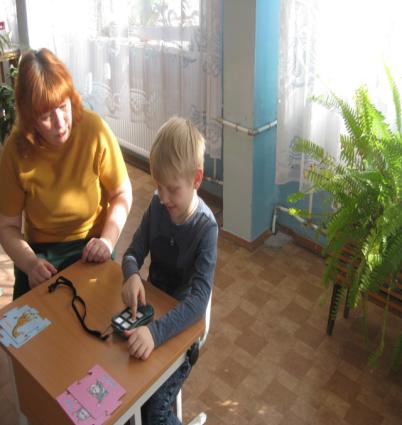             Новая модель практики партнерского взаимодействия, направленного на повышение  качества инклюзивного образования, базирующегося на распространении накопленного опыта и практики сопровождения обучающихся с ОВЗ, уже доказала свою состоятельность, получив высокую оценку экспертов конкурса между образовательными учреждениями Санкт-Петербурга, внедряющими инновационные образовательные программы.            Таким образом, данный проект является еще одним реализованным звеном крупномасштабного проекта системы образования Санкт-Петербурга «Берега надежды», направленного на совершенствование системы работы с обучающимися с ограниченными возможностями здоровья и детьми-инвалидами в едином образовательном пространстве нашего района.